Заявление на возврат/обмен товара  «__» ________ 20__г. была совершенна покупка в интернет-магазине Принт Бар (ООО «ПРИНТ БАР»), в соответствии с заказом №__________, что подтверждается приложенным к заявлению кассовым чеком. Товар не был в употреблении, сохранен товарный вид, потребительские свойства, пломбы, фабричные ярлыки.Прошу в соответствии со статьей 25 Закона РФ «О защите прав потребителей» произвести: Возврат денежных средств в размере ________________ за покупку/пересылку товара прошу осуществить:- по реквизитам платежной карты (Visa/MasterCard/Мир) или системы (Qiwi-кошелек), с которой осуществлялась оплата заказа □- по новым реквизитам, т.к.______________________________________________________________ Новые реквизиты:*В случае, если возврат денежных средств осуществляется наличными, через кассу розничного магазина 
Принт Бар (г.Москва, ул. Краснопрудная, д. 7/9), заполните, пожалуйста, паспортные данные и возьмите оригинал документа с собой.Документ 		серия		номер			ФИО										Дата рождения	 		Выдан (кем)													Когда						Код подразделения						Дата ___________                                                                                             Подпись покупателя _______________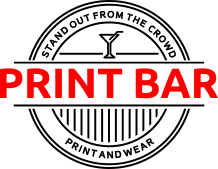 В ООО «ПРИНТ БАР»Россия, г. Москва,Ленинский проспект, д.70/11www.myprintbar.ruот _______________________________________________________(Фамилия Имя Отчество)_________________________________________________________Контактный телефон: ______________________________________№АртикулЦенаБрак(да/нет)ОбменВозвратПричина обмена / возвратаРазмер(для обмена)1□□2□□3□□4□□Фамилия Имя ОтчествоНаименование банкаБИК БанкаКорр счет БанкаРасчетный счет КлиентаНомер карты